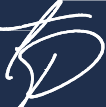 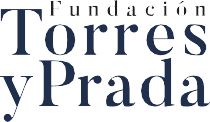 			Inscripción Beca:          										Fecha:										Lugar:      Nombre:Apellidos: Lugar de nacimiento:Fecha de nacimiento:Titulación:	Otras formaciones:DNI/NIF/NIE: Empresa/Universidad:Responsabilidad:Dirección actual:Teléfono:Correo electrónico:Conoció la beca a través de:     Doy mi consentimiento para la utilización, por parte de la Fundación Torres y Prada, de mis datos libre, informado, específico e inequívoco a través de esta inscripción. (puede visitar, para más información, la página web ubicada en la URL https://www.fundaciontorresyprada.org) 		Nombre y Apellidos:		Firma:                            Fecha:info@fundaciontorresyprada.org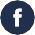 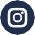 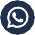 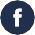 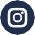 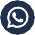 www.fundaciontorresyprada.org.es                                                                                                                                                                                                                                              	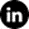 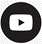                                                   Inscrita en el registro de fundaciones con el nº 2446 – CIF: G01984798